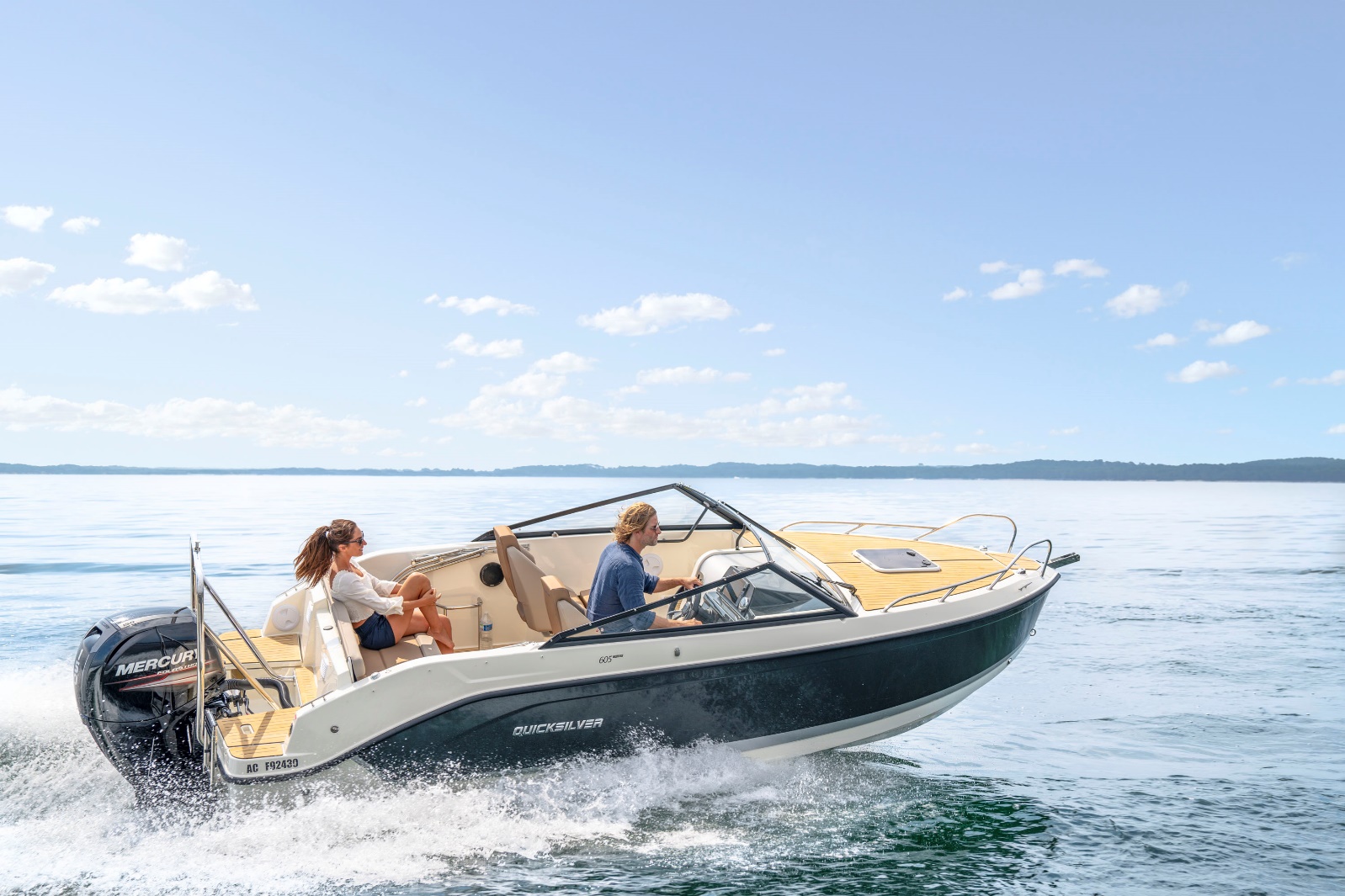 Quicksilver Activ 605 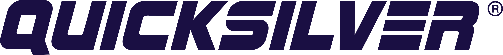 CruiserSpecifications:	  €  43.610,-Length: 	6.00	mWidth:	2.34	mEstimated draft:	0.48	mDry Weight:	1.237	kgFuel tank volume:	160	LThis boat is standard equipped with the following options: Mercury F115 PKBow RollerSwim LadderNavigation LightsForward Line/Anchor LockerSwim PlatformsSelf Bailing CockpitSmartCraft Speedometer/TachometerPilot Seat with Flip Bolster and SwivelCo-pilot SeatCockpit Table with Laminated TopAft Bench SeatStorage below Aft SeatCockpit Cushions2 berthsStorage below BerthBerth Cushion/FillerDeck HatchCabin LightsSingle Battery SystemFire ExtinguisherHydraulic SteeringElectric & Manual Bilge PumpOB Pre-RiggingVesselView MobileDelivery Package: Fire extinguisher, registration number, 4 fenders, 4 fender lines, 4 mooring lines, 50 liters of fuel.
Engine Options:Mercury F115 CT	€	1.030,-Mercury F150	€	3.440,-Options & Accessories:Freight	€	2.140,-Ski Tow Bar	€	890,-Flexiteek Flooring	€	3.590,-Hull Color (Dark Grey)	€	1.030,-Forward Sun Lounge 	€	810,-Active Trim	€	860,-Stereo Fusion with 2 speakers	€	860,-DAB Stereo Kit with Antenna	€	280,-Cockpit Sun Lounge	€	790,-Real Teak Cockpit Table	€	830,-Cockpit Shower	€	750,-Refrigerator	€	1.390,-Mooring Kit	€	350,-Bimini	€	1.560,-SMART Edition*	€	3.530,-Electronics Pack**	€	2.160,-Canvas options:Bimini with Enclosed Canvas	€	2.720,-Mooring Cover 	€	920,-*	Cockpit Shower, Refrigerator, Mooring Kit, Real Teak Cockpit Table, Bain De Soleil Arrière**	Stereo Fusion With 2 Speakers, Simrad Gps/Chart Plotter Cruise 7 With Hdi Transducer